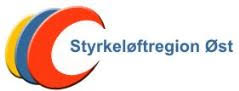 Styrkeløftregion Øst
Referat.Styremøte nr. 2018-01Tid	: 11. JanuarSted	: Osloidrettens hus, rom: 338, Midtstuen, Ekeberg, Oslo.Til Stede: 	Mina Svele, Egil Kroknes, Vegard Røysum, Ove Johansen og Håkon Olsen.Styrereferat nr. 2017-04 er godkjent via e-post.AVSLUTTEDE SAKER04/17	Regionstrenerordningen og regionslaget.10/17 	Søknader om utstyrsstøtte.16/17	Forslag til tinget. 4 November 4. Oktober er fristen for innsending.18/17	Tilbud til Stipendvinnere fra Maxrep Åge.20/17	Behandle innkommende søknader om utstyrstøtte eller stevneutstyr.21/17	Retningslinjer.22/17	StrategiplanVEDTATT PÅ E-POST SIDEN FORRIGE STYREMØTEUngdomsstipend gikk til Isabell Adolfsen, Marthe Engskar Ramsrud og Hermann Moen.De fikk alle 3000 kr hver pluss rabatter hos Max rep.Ansvarlig	: Vegard RøysumStatus		: AvsluttetVIDEREFØRTE SAKER01/18	ØKONOMIRapportering. Regionen gikk med et godt overskudd med 25.817 kr motsetning til 8000 kr i minus som var forespeilet. Ansvarlig	: Vidar Tangen.Status		: Videreføres.02/18	AKTIVITETER- Aktivitetsplan 2018, Ansvar Vegard Røysum.Oppdatering.- Regionstrenerordning, Ansvar Ove JohansenOrientering- Dommeroppsett for 2018, Ansvar Håkon OlsenOrienteringDet må være 12 dommere på RM uten utstyr. Så vi håper dommere melder seg til dette stevnet. Vidar Tangen og Bjørn Astad har allerede meldt seg at de kan.-Stevner for regionen, Ansvar Geir JohansenOrientering- Det blir arrangert 2 RM og 4 NM i regionen.Først ut er RM i Gressvik 3-4 Februar og NM Benkpress med utstyr 24. Mars i Bjølsenhallen.Det er 58 påmeldte til RM.Ansvarlig	: VegardStatus		: VidereføresNYE SAKER3/18	Klubber som ikke har noen dommere, men som vil arrangere stevner.- Klubber som vil arrangere stevner og ikke har noen dommere selv, må sende deltagere til dommerkurs. Dette vil bli tatt opp på tinget og kommer opp som et tingforslag.4/18	Tinget blir 3 mars.	- Lokaler blir bestilt fortløpende. 5/18	Dommerkurs i Brumunddal.- Dette er noe vi kommer tilbake til, men mest sannsynlig vil det bli 6-7 April eller helgen etter.NESTE MØTEDato for neste møte 	: 3. Mars etter tinget.Rom bestilles av	: Vegard RøysumAnsvarlig	: Vegard RøysumStatus		: Videreføres.